Noi sottoscritti _________________________________ e _________________________________ con patria potestà o affido dell'Alunno/a _________________________________________________ Infanzia Sez__________ Plesso ___________Primaria Cl _____ Sez ______ Plesso _______________Sec. I°Grado Cl ____ Sez ______ Plesso ___________________________ AUTORIZZIAMO lo/a stesso/a a partecipare alla  	O VISITA GUIDATA           O USCITA DIDATTICA 	O VIAGGIO DI ISTRUZIONE a _________________________ il giorno/i giorni__________________dalle ore ________ alle ore _______ Il viaggio sarà effettuato in   O treno   O pullman  O scuolabus O  autobus di linea O altro(__________)La Sezione/Classe sarà accompagnata dai seguenti Docenti: _________________________________________________________________________________ Dichiariamo di essere a conoscenza che l’appuntamento con i Docenti è previsto a/in ___________________________________________________ alle ore _______________ e che il rientro è previsto alle ore _________ a/in ___________________________________________ A tale ora: O  l’Alunno/a sarà prelevato/a da uno dei sottoscritti O  l’Alunno/a sarà prelevato/a dal/la sig./ra_____________________________________________ (il/la delegato/a sarà maggiorenne e munito/a di documento di riconoscimento) O  l’Alunno/a potrà allontanarsi da solo/a (per la Secondaria) Siamo consapevoli che questa autorizzazione costituisce conferma per la prenotazione del viaggio e ci impegniamo a versare il contributo di € _________ entro il __________________, personalmente o tramite il Rappresentante di classe, attraverso versamento sul c/c postale n°27094101 intestato a I.C F.Gonin di Giaveno, specificando la causale (cognome nome classe plesso uscita data )Siamo, altresì, consapevoli che eventuali disdette daranno diritto a rimborso solo quando possibile, a seconda delle modalità organizzative. Siamo, infine, consapevoli che le eventuali responsabilità patrimoniali del Docente accompagnatore sono limitate ai soli casi di dolo e colpa grave, come previsto dall'art. 61 della Legge n. 312 dell'11.07.80 e solleviamo lo stesso - e quindi l'Istituto - da qualsiasi responsabilità derivante dalla inosservanza di regole e divieti dallo stesso impartiti e/o da uno scorretto comportamento dell'Alunno/a. Ci impegniamo a sensibilizzare nostro/a figlio/a affinché tenga – durante l’attività – un comportamento corretto e responsabile e rispetti le indicazioni dei Docenti (come previsto dal patto educativo per le uscite didattiche). Autorizziamo l’Istituto al trattamento dei dati personali nei limiti previsti dall’organizzazione del viaggio. Giaveno, __________________________ Firma genitore/tutore uno ________________________________________________ Firma genitore/tutore due ________________________________________________ COPIA PER LA FAMIGLIANoi sottoscritti _________________________________ e _________________________________ con patria potestà o affido dell'Alunno/a _________________________________________________ Infanzia Sez__________ Plesso ___________Primaria Cl _____ Sez ______ Plesso _______________Sec. I°Grado Cl ____ Sez ______ Plesso ___________________________ AUTORIZZIAMO lo/a stesso/a a partecipare alla  	O VISITA GUIDATA           O USCITA DIDATTICA 	O VIAGGIO DI ISTRUZIONE a _________________________ il giorno/i giorni__________________dalle ore ________ alle ore _______ Il viaggio sarà effettuato in   O treno   O pullman  O scuolabus O  autobus di linea O altro(__________)La Sezione/Classe sarà accompagnata dai seguenti Docenti: _________________________________________________________________________________ Dichiariamo di essere a conoscenza che l’appuntamento con i Docenti è previsto a/in ___________________________________________________ alle ore _______________ e che il rientro è previsto alle ore _________ a/in ___________________________________________ A tale ora: O  l’Alunno/a sarà prelevato/a da uno dei sottoscritti O  l’Alunno/a sarà prelevato/a dal/la sig./ra_____________________________________________ (il/la delegato/a sarà maggiorenne e munito/a di documento di riconoscimento) O  l’Alunno/a potrà allontanarsi da solo/a (per la Secondaria) Siamo consapevoli che questa autorizzazione costituisce conferma per la prenotazione del viaggio e ci impegniamo a versare il contributo di € _________ entro il __________________, personalmente o tramite il Rappresentante di classe, , attraverso versamento sul c/c postale n°27094101 intestato a I.C F.Gonin di Giaveno, specificando la causale (cognome nome classe plesso uscita data )Siamo, altresì, consapevoli che eventuali disdette daranno diritto a rimborso solo quando possibile, a seconda delle modalità organizzative. Siamo, infine, consapevoli che le eventuali responsabilità patrimoniali del Docente accompagnatore sono limitate ai soli casi di dolo e colpa grave, come previsto dall'art. 61 della Legge n. 312 dell'11.07.80 e solleviamo lo stesso - e quindi l'Istituto - da qualsiasi responsabilità derivante dalla inosservanza di regole e divieti dallo stesso impartiti e/o da uno scorretto comportamento dell'Alunno/a. Ci impegniamo a sensibilizzare nostro/a figlio/a affinché tenga – durante l’attività – un comportamento corretto e responsabile e rispetti le indicazioni dei Docenti (come previsto dal patto educativo per le uscite didattiche). Autorizziamo l’Istituto al trattamento dei dati personali nei limiti previsti dall’organizzazione del viaggio. Giaveno, __________________________ Firma genitore/tutore uno ________________________________________________ Firma genitore/tutore due ________________________________________________ COPIA PER LA SCUOLA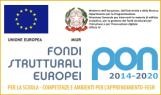 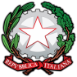 ISTITUTO COMPRENSIVO "FRANCESCO GONIN"VIA DON POGOLOTTO, 45 – 10094 GIAVENO (TO) - Telefono 011-9376250 C.M. TOIC87000N  C.F. 95579630013  PEC:TOIC87000N@pec.istruzione.itPEO: TOIC87000N@istruzione.it - sito internet: www.icgonin.edu.itCodice Univoco UFE72H I.:TOIC87000N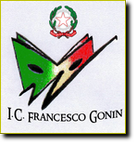 ISTITUTO COMPRENSIVO "FRANCESCO GONIN"VIA DON POGOLOTTO, 45 – 10094 GIAVENO (TO) - Telefono 011-9376250 C.M. TOIC87000N  C.F. 95579630013  PEC:TOIC87000N@pec.istruzione.itPEO: TOIC87000N@istruzione.it - sito internet: www.icgonin.edu.itCodice Univoco UFE72H I.:TOIC87000NISTITUTO COMPRENSIVO "FRANCESCO GONIN"VIA DON POGOLOTTO, 45 – 10094 GIAVENO (TO) - Telefono 011-9376250 C.M. TOIC87000N  C.F. 95579630013  PEC:TOIC87000N@pec.istruzione.itPEO: TOIC87000N@istruzione.it - sito internet: www.icgonin.edu.itCodice Univoco UFE72H I.:TOIC87000N